ANIMAL BIODIVERSITY ON OUR PLANETCLASSE 1FZIPPILLI                                            SEA ANIMALS:    INSECT:Woodland animals:Animali del bosco:	WILD ANIMALSINGLESE                                                   ITALIANO                      Mussels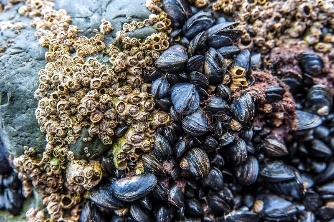                 Cozze                       Whale                      Balena                    Dolphin                    Delfino                    Seal              Foca      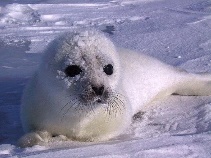                    Crab                 Granchio                 Seagull               Gabbiano               Octopus  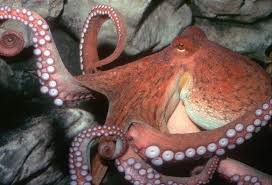                    Polpo               Shark                 Squalo             Marine turtle           Tartaruga marina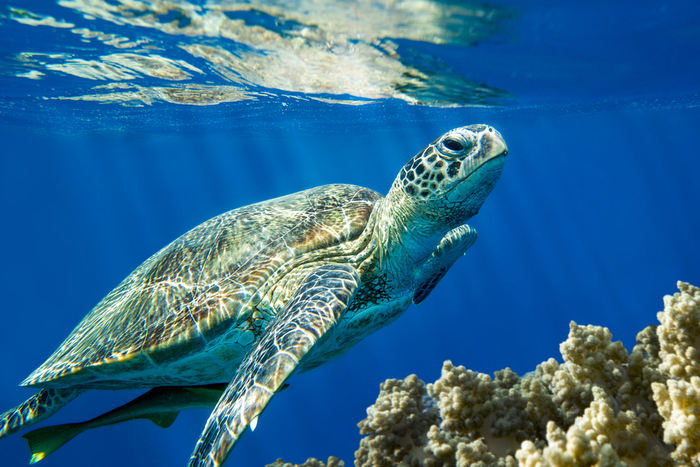 ANIMALEENGLISHITALIANO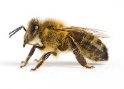 BEEAPE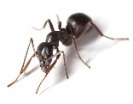 ANTFORMICA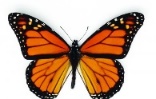 BUTTERFLYFARFALLA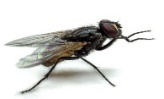 FLYMOSCA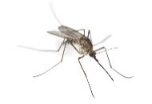 MOSQUITOZANZARA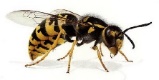 WASPVESPAImmagineItalianoInglese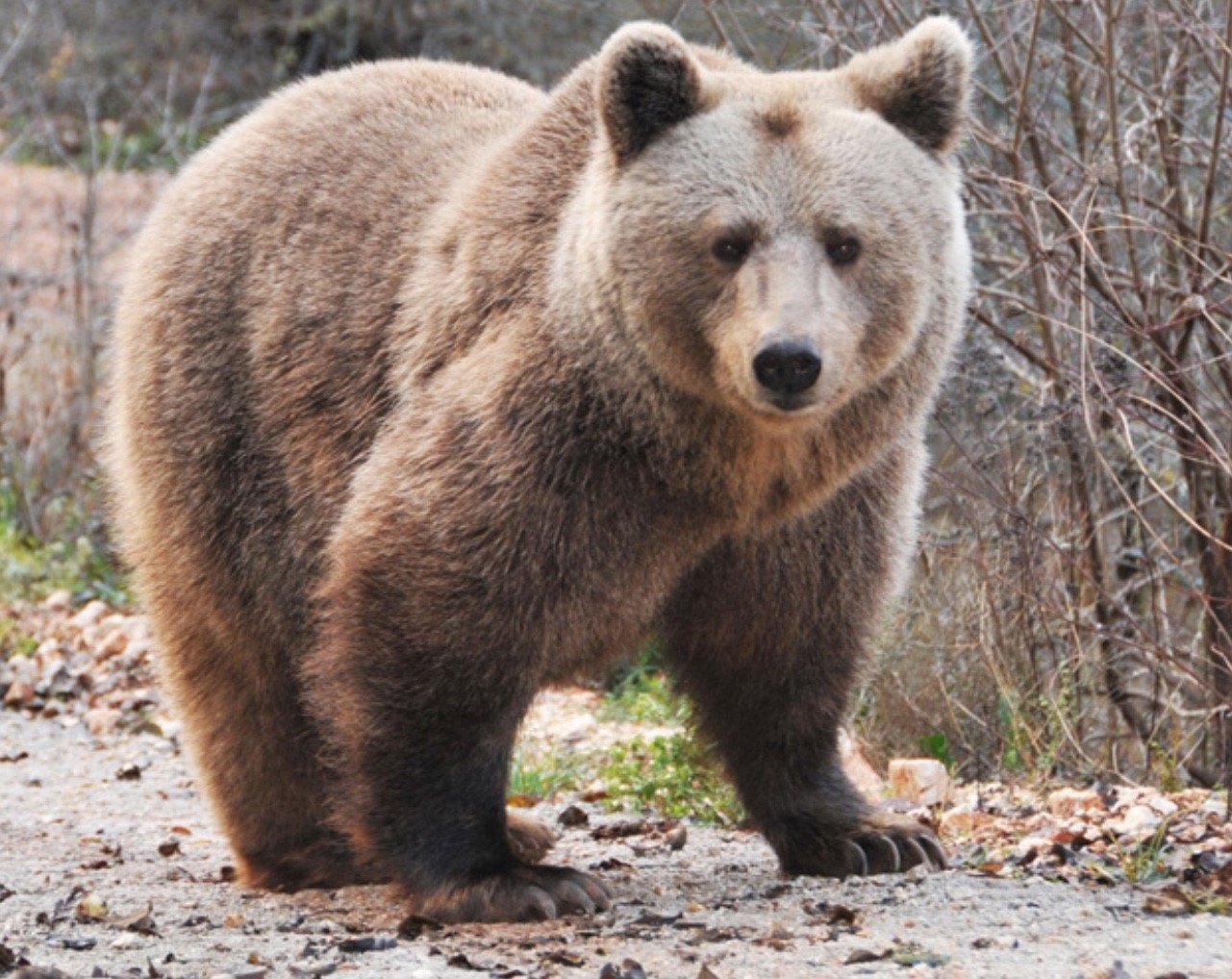 ORSOBEARD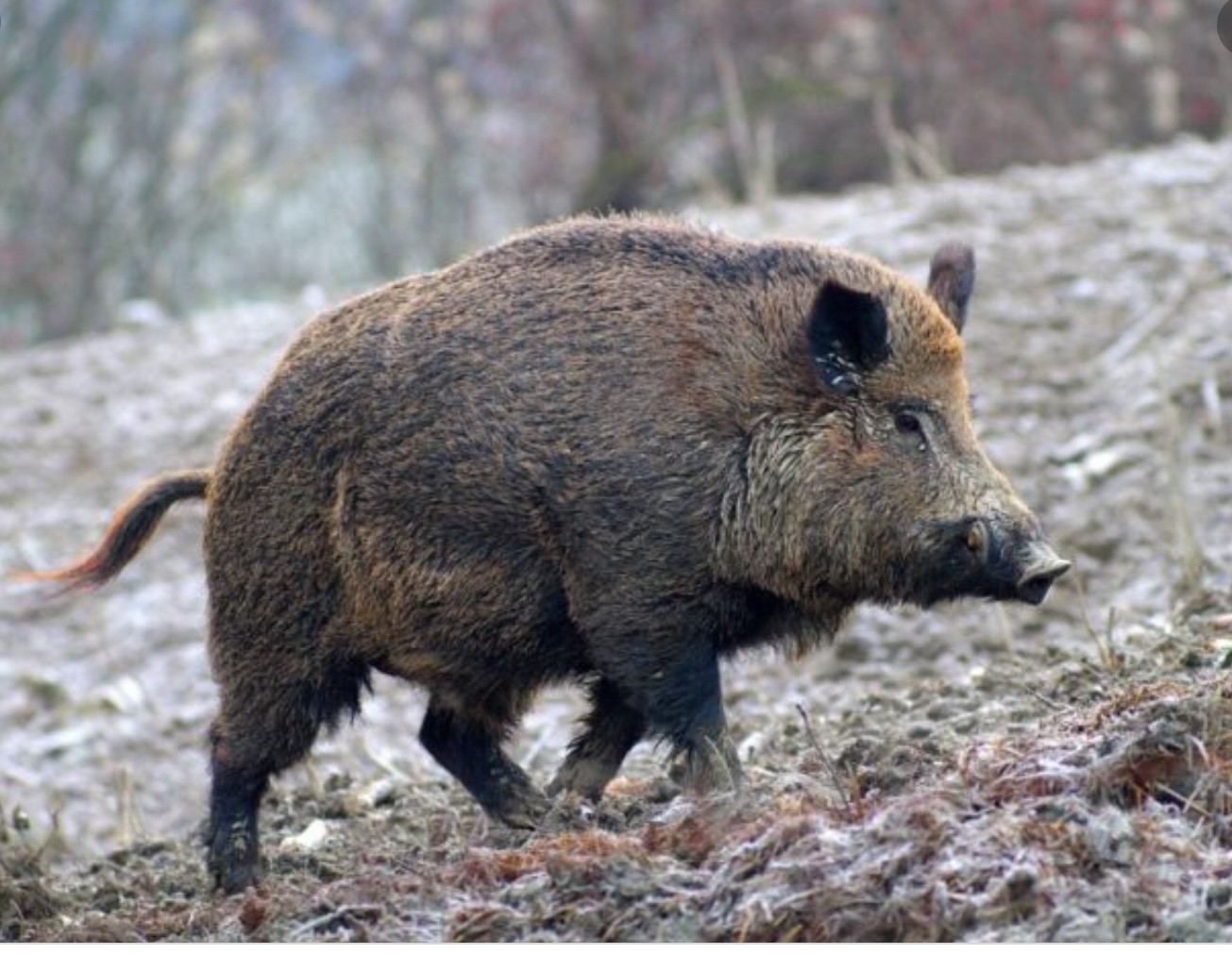 CINGHIALE BOAR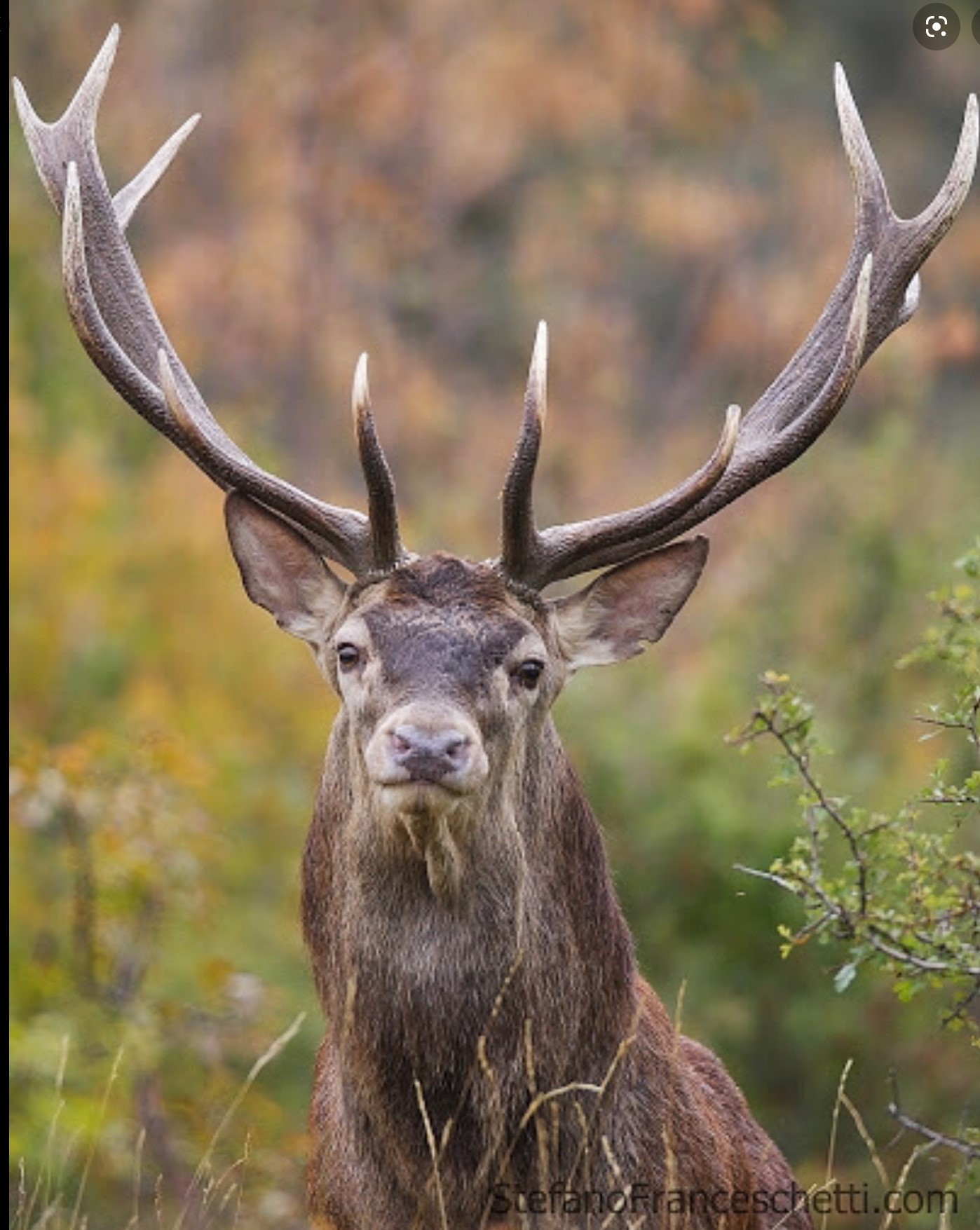 CERVODEER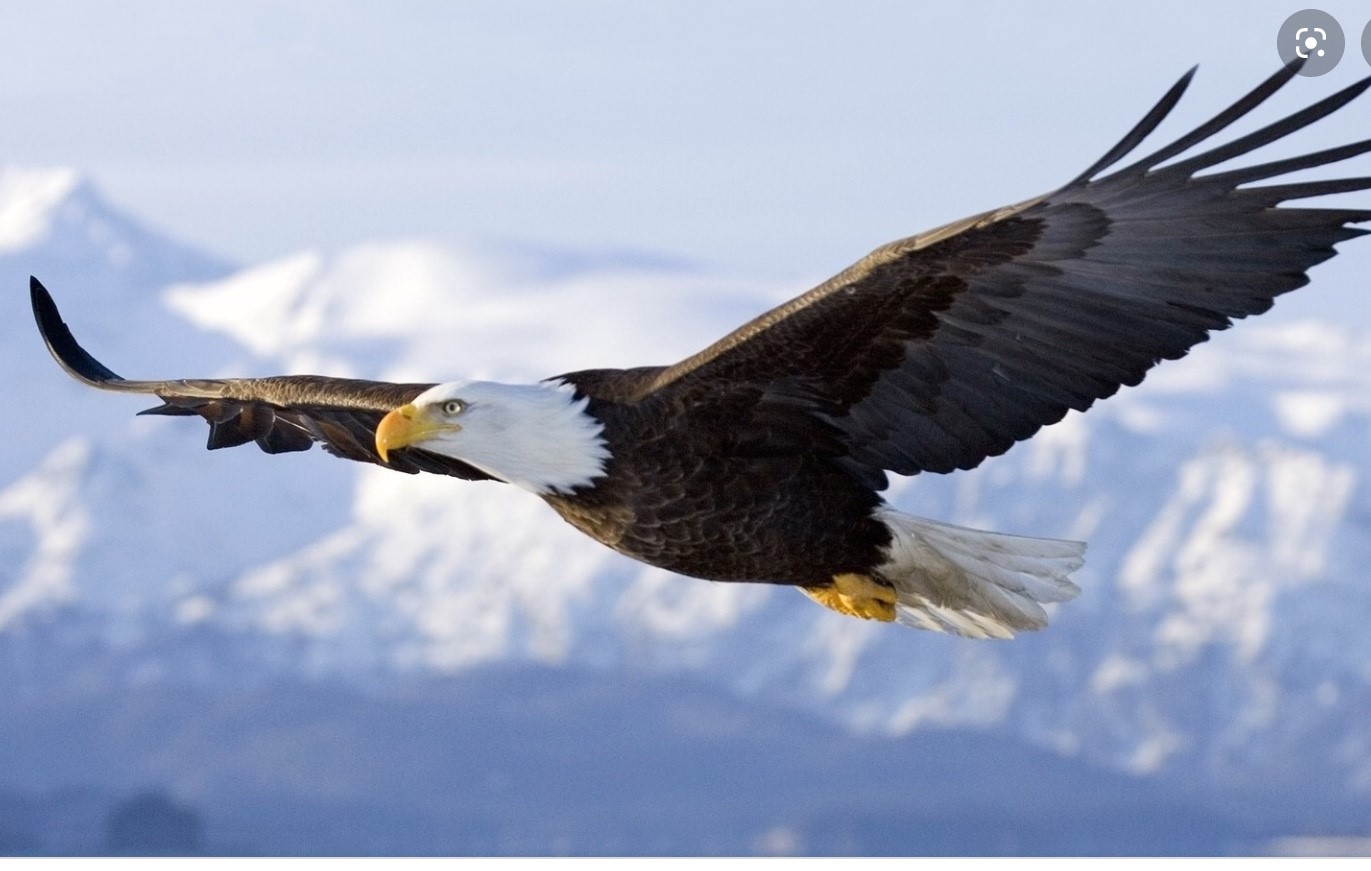 L’AQUILAEAGLE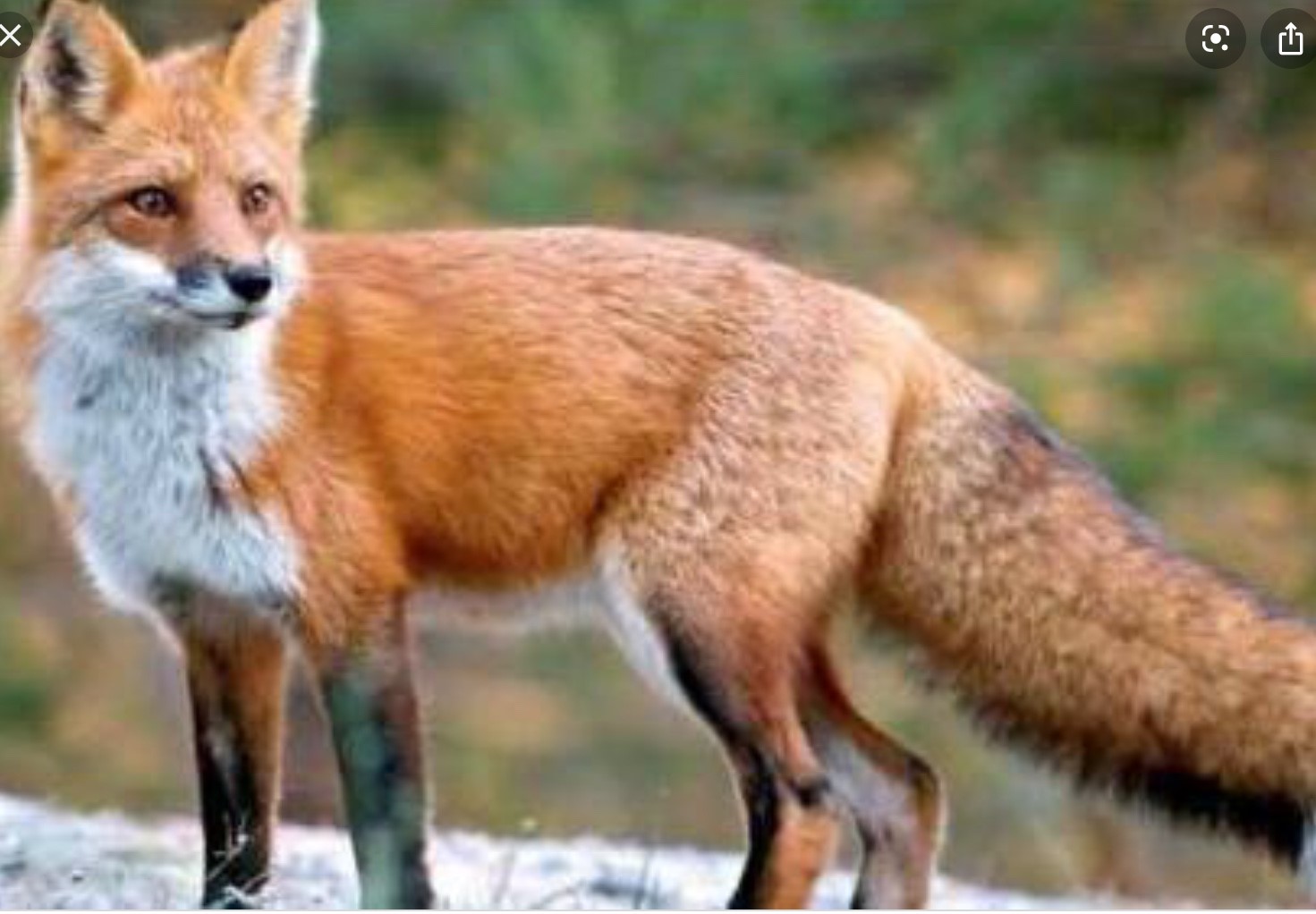 VOLPEFOX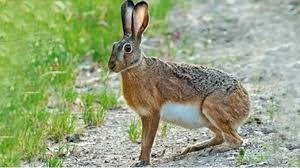 LEPREHARE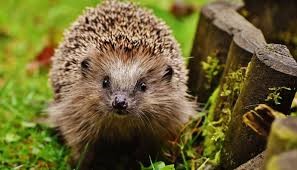 RICCIOHEDGEHOG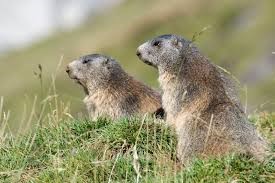 MARMOTTAMARMOT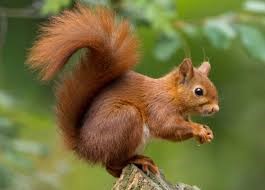 SCOIATTOLOSQUIREL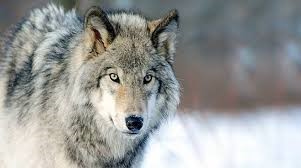 LUPOWOLF AFRICAN WILD DOGIENA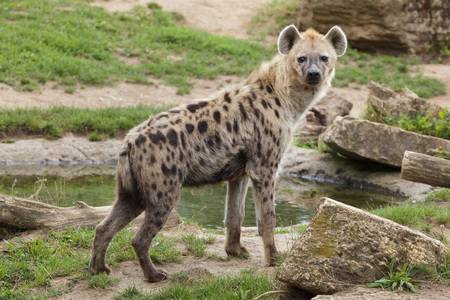 CHEETACHGHEPARDOCHIMPAZEE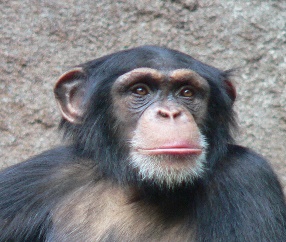 SCIMPANZEELEPHANTELEFANTEGORILLAGORILLAJAGUARGIAGUARO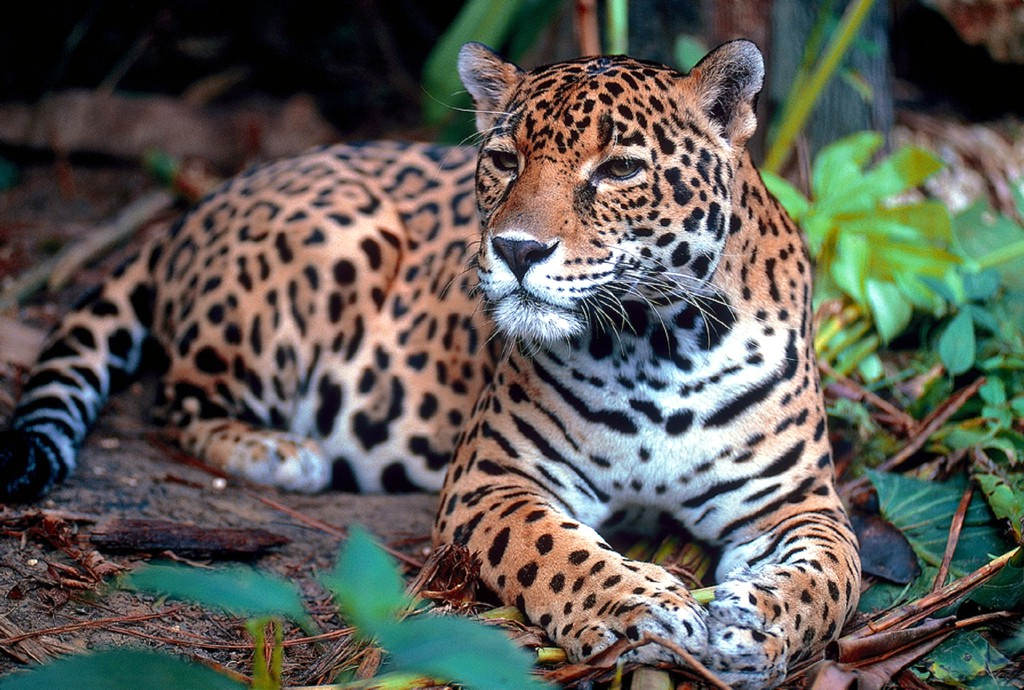 LEOPARDLEOPARDOLIONLEONEORANGUTANG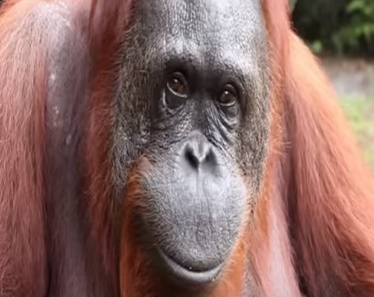 ORANGOTANGOPANDAPANDAPANGLINPANGOLINO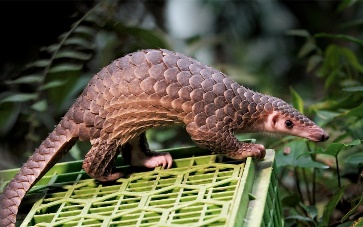 PARROTPAPPAGALLORHINOCEROSRINOCERONTESNAKE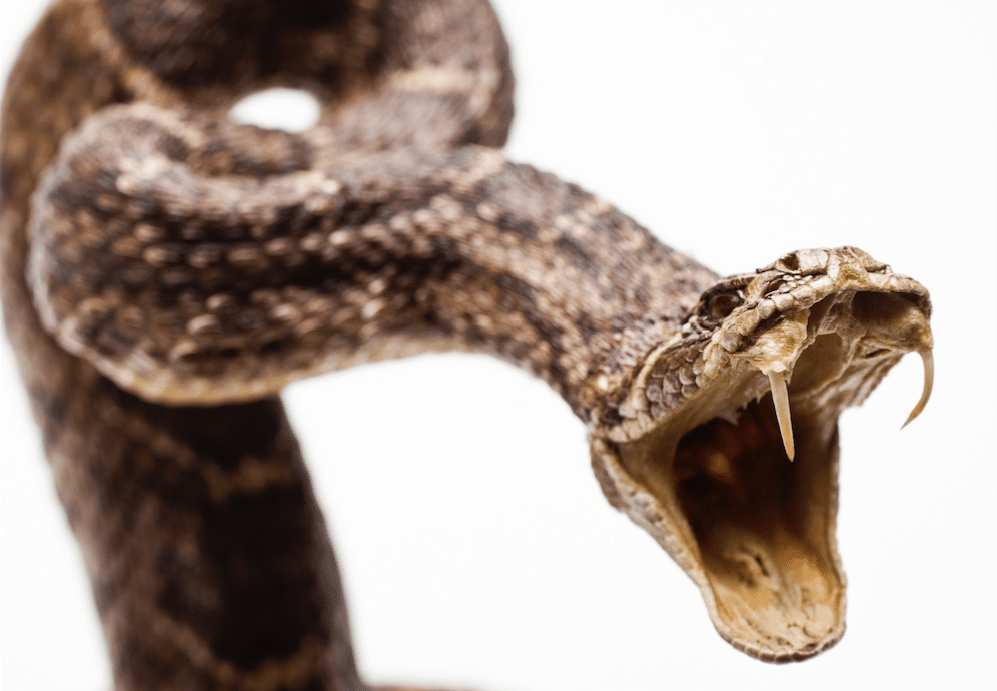 SERPENTETIGERTIGREZEBRAZEBRA